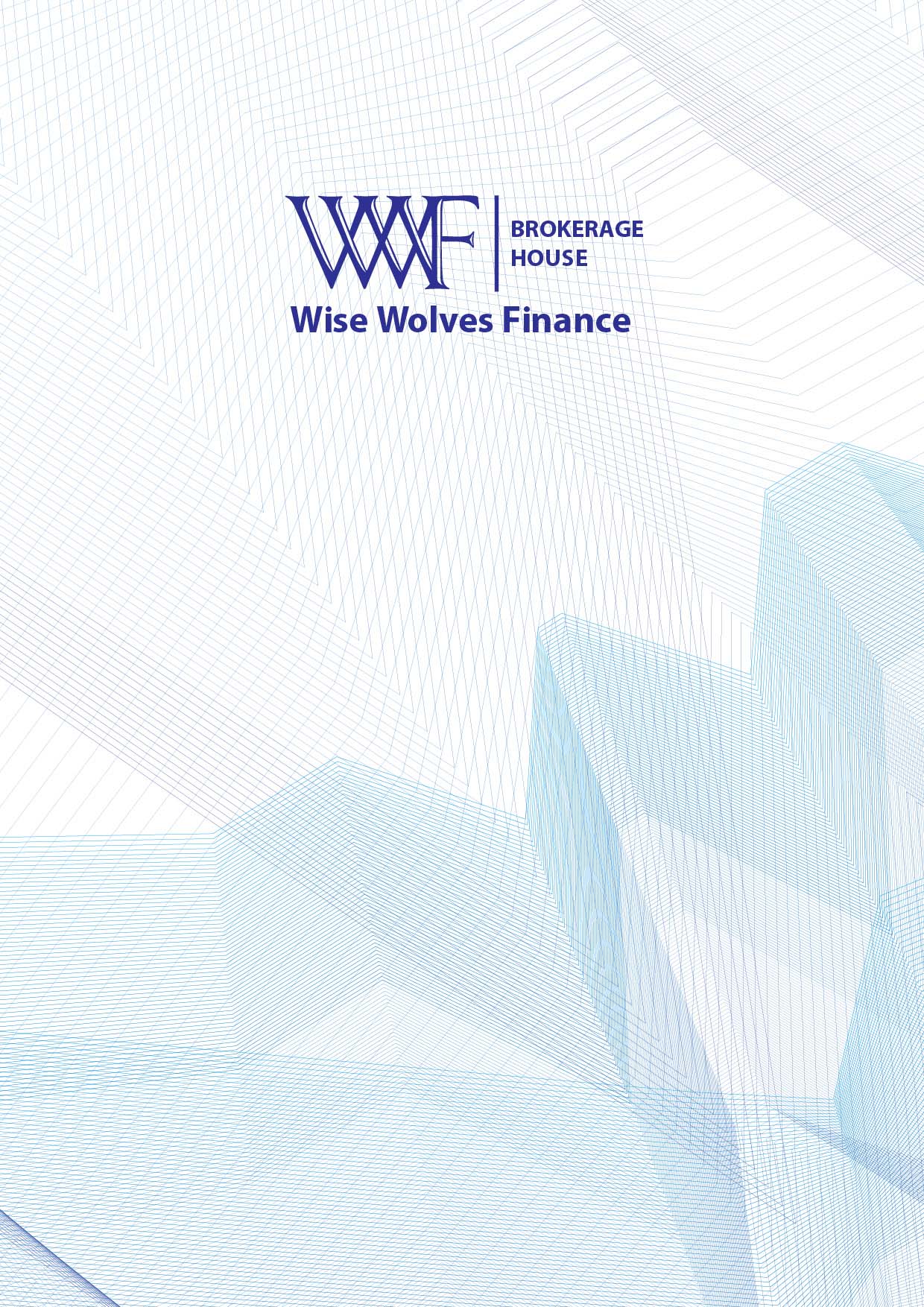 LIST OF REQUIRED DOCUMENTS FOR INDIVIDUALS (including, but not limited to):Due Diligence Questionnaire, Appropriateness Test, CRS & FATCA self-certification form (Individuals) should be fully completed and signed. All the relevant applications to the Agreement should be completed and signed.The following documents (including, but not limited to) should be provided:Statutory documents, e.g.Apostilled copy of the passport or originalEvidence of residence* (a recent (up to 6 months) utility bill, local authority tax bill or bank statement or any other document same with the aforesaid (the original documents are required))*For Russian citizens, as an exemption, the registered address which appears on the internal passport would be accepted as evidence of address, in this case the Company requests copies of the internal and international passportsIn case the client appoints attorney, who will sign any documents and/or provide WWF with any instructions:Power of Attorney (where applicable) should be an original or certified true copy, apostilled where applicable, the signatures should be notarized.Apostilled copy of the passport of the AttorneysEvidence of residence (a recent (up to 6 months) utility bill, local authority tax bill or bank statement or any other document same with the aforesaid (the original documents are required)) of the AttorneysAll the documents should be provided in accordance with the Company’s standard to documents.Additional documents may be required on the basis of the completed Due Diligence Questionnaire and Appropriateness Test, as well, as on the basis of assessment of documents stated in point B above.In case the Client is PEPs, enhanced due diligence is always performed.Compliance performs economic profile of each client, where includes such information as source of wealth, source of funds (the documented evidence of which is required), the background of the client (that is confirmed via completing the questionnaires and appropriateness test)The Client should be informed of the Client Categorization and of the services, products, financial instruments, that are appropriate for the client.The detailed list of requirements is specified in the Company’s Customer Acceptance and KYC Policy